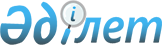 О внесении изменения в решение маслихата Аккайынского района Северо-Казахстанской области от 30 декабря 2022 года № 25-8 "Об утверждении бюджета Полтавского сельского округа Аккайынского района на 2023-2025 годы"Решение маслихата Аккайынского района Северо-Казахстанской области от 20 ноября 2023 года № 10-8
      Маслихат Аккайынского района Северо-Казахстанской области РЕШИЛ:
      1. Внести в решение маслихата Аккайынского района Северо-Казахстанской области "Об утверждении бюджета Полтавского сельского округа Аккайынского района на 2023-2025 годы" от 30 декабря 2022 года № 25-8 следующее изменение:
      приложение 1 к указанному решению изложить в новой редакции согласно приложению к настоящему решению.
      2. Настоящее решение вводится в действие с 1 января 2023 года. Бюджет Полтавского сельского округа Аккайынского района на 2023 год
					© 2012. РГП на ПХВ «Институт законодательства и правовой информации Республики Казахстан» Министерства юстиции Республики Казахстан
				
      Председатель маслихата Аккайынского района Северо-Казахстанской области 

________ E. Жакенов
Приложение к решениюмаслихата Аккайынского районаСеверо-Казахстанской областиот 20 ноября 2023 года № 10-8Приложение 1 к решениюмаслихата Аккайынского районаСеверо-Казахстанской областиот 30 декабря 2022 года № 25-8
Категория
Класс
Подкласс
Подкласс
Наименование
Сумма,
 тысяч тенге
1) Доходы
54934
1
Налоговые поступления
2511
01
Подоходный налог 
131
2
2
Индивидуальный подоходный налог 
131
04
Налоги на собственность
2366
1
1
Налоги на имущество
99
3
3
Земельный налог
7
4
4
Налог на транспортные средства 
2260
05
Внутренние налоги на товары, работы и услуги
14
3
3
Поступления за использование природных и других ресурсов
14
2
Неналоговые поступления
308
01
Доходы от государственной собственности
308
5
5
Доходы от аренды имущества, находящегося в государственной собственности
308
3
Поступления от продаж основного капитала
0
4
Поступления трансфертов
52115
02
Трансферты из вышестоящих органов государственного управления
52115
3
3
Трансферты из районного (города областного значения) бюджета
52115
Функцио-нальная группа
Функцио-нальная подгруппа
Админи-стратор бюджетных программ
Прог-рамма
Наименование
Сумма, 
тысяч тенге 
2) Затраты
55978
01
Государственные услуги общего характера
30220,3
1
Представительные, исполнительные и другие органы, выполняющие общие функции государственного управления
30220,3
124
Аппарат акима города районного значения, села, поселка, сельского округа
30220,3
001
Услуги по обеспечению деятельности акима города районного значения, села, поселка, сельского округа
30220,3
07
Жилищно-коммунальное хозяйство
9314
3
Благоустройство населенных пунктов
9314
124
Аппарат акима города районного значения, села, поселка, сельского округа
9314
008
Освещение улиц в населенных пунктах
8309,8
009
Обеспечение санитарии населенных пунктов
525
011
Благоустройство и озеленение населенных пунктов
479,2
08
Культура, спорт, туризм и информационное пространство
16443,5
1
Деятельность в области культуры
16443,5
124
Аппарат акима города районного значения, села, поселка, сельского округа
16443,5
006
Поддержка культурно-досуговой работы на местном уровне
16443,5
15
Трансферты
0,2
1
Трансферты
0,2
124
Аппарат акима города районного значения, села, поселка, сельского округа
0,2
048
Возврат неиспользованных (недоиспользованных) целевых трансфертов
0,2
3) Чистое бюджетное кредитование
0
Бюджетные кредиты
0
Погашение бюджетных кредитов
0
4) Сальдо по операциям с финансовыми активами
0
Приобретение финансовых активов 
0
Поступления от продажи финансовых активов государства
0
5) Дефицит (профицит) бюджета
-1044
5-1) Ненефтяной дефицит (профицит) бюджета
0
6) Финансирование дефицита (использование профицита) бюджета
1044
Поступления займов
0
Погашение займов
0
Категория
Класс
Класс
Подкласс
Наименование
Сумма,
 тысяч тенге 
8
Используемые остатки бюджетных средств
1044
01
01
Остатки бюджетных средств
1044
1
Свободные остатки бюджетных средств
1044